Муниципальное общеобразовательное учреждениеПетровская средняя общеобразовательная школа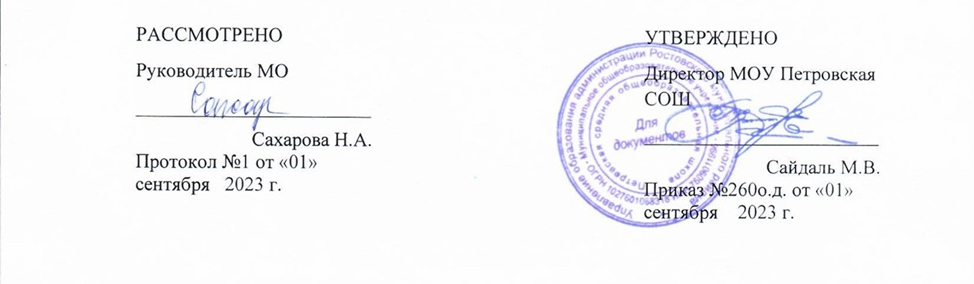 Рабочая программаКоррекционно-развивающие занятия: русский языкпо адаптированной образовательной программедля детей с умственной отсталостью(интеллектуальными нарушениями)( вариант 1)4  класс2023-2024учебный год                                                                                             Программу составила:учитель Самсонова Н.А.р.п. Петровское, 2023 г.Пояснительная запискаРабочая программа по учебному предмету русский язык разработана на основе следующих документов:Закон Российской Федерации от 29 декабря 2012 г. № 273-ФЗ "Об образовании в Российской Федерации"; Федеральный закон Российской Федерации от 24 июля 1998 г. № 124-ФЗ "Об основных гарантиях прав ребенка в Российской Федерации"; Санитарно-эпидемиологические правила и нормативы СанПиН 2.4.2.3286-15 "Санитарно-эпидемиологические требования к условиям и организации  обучения и воспитания в организациях, осуществляющих образовательную деятельность по адаптированным основным общеобразовательным программам для обучающихся с ограниченными возможностями здоровья" (утверждены постановлением Главного государственного санитарного врача Российской Федерации от 10 июля 2015 г. № 26); Приказ Минобрнауки России от 4 октября 2010 г. № 986 "Об утверждении федеральных требований к образовательным учреждениям в части минимальной оснащенности учебного процесса и оборудования учебных помещений"; Приказ Минобрнауки России от 19 декабря 2014 г. № 1599 "Об утверждении федерального государственного образовательного стандарта образования обучающихся с умственной отсталостью (интеллектуальными нарушениями)";Примерная адаптированная основная общеобразовательная программа образования обучающихся с умственной отсталостью (интеллектуальными нарушениями) (одобрена решением федерального учебно-методического объединения по общему образованию (протокол от 22 декабря 2015 г. № 4/15);Федеральный государственный образовательный стандарт для обучающихся с умственной отсталостью (интеллектуальными нарушениями),АООП МОУ Петровской СОШ (УО, вариант 1)программы В.В.Воронковой «Программы специальных (коррекционных) образовательных учреждений VIII вида для подготовительных, 1-4 классов» М.: «Просвещение» 2013.Комплект  примерных рабочих программ  для обучения детей с умственной отсталостью 
(интеллектуальными нарушениями) , получивших рекомендацию обучаться по варианту 1 Данилюк А. Я., Кондаков А. М., Тишков В. А. Концепция духовно-нравственного развития и воспитания личности гражданина России. — М.: Просвещение, 2011. — (Стандарты второго поколения). :Алексеева Л. Л., Анащенкова С. В., Биболетова М. З. Планируемые результаты начального общего образования / Под ред. Г. С. Ковалёвой, О. Б. Логиновой. — М.: Просвещение, 2010.  Ушинский К. Д. Собрание сочинений. — М.; Л.: Изд-во АПН РСФСР, 1949. — Т. 5. — С. 349—353.ПЛАНИРУЕМЫЕ ПРЕДМЕТНЫЕ РЕЗУЛЬТАТЫКоррекционно-развивающие занятия: русский языкУ учащихся будут сформированы:- умения различать основные языковые средства: слова, слово сочетания, предложения, текста;- различать и называть: а) значимые части слова (корень, приставка, суффикс, окончание); б) части речи, включая личные местоимения; в) основные типы предложений по цели высказывания и по эмоциональной окрашенности: вопросительные, повествовательные, побудительные, восклицательные;-умения соблюдать в повседневной жизни нормы речевого этикета и правила устного общения (умение слышать, точно реагировать на реплики, поддерживать разговор);Учащиеся  научатся:- применять при письме правила орфографические (правописание падежных окончаний имён существительных, имён прилагательных, местоимений, личных окончаний глаголов, употребление мягкого знака после шипящих в глаголах), пунктуационные (употребление знаков препинания в конце предложения, запятой в предложениях с однородными второстепенными членами предложения);- практически использовать знания алфавита при работе со словарём;- находить в тексте личные местоимения, предлоги, союзы и, а, но, частицу не при глаголах;- различать произношение и написание слов, находить способ проверки написания слова и выбирать нужную букву для обозначения звуков;-  соблюдать в повседневной жизни нормы речевого этикета и правила устного общения (умение слышать, точно реагировать на реплики, поддерживать разговор);- ориентироваться в заголовке, оглавлении, ключевых словах с целью извлечения информации (уметь читать);- осознанно передавать содержание прочитанного текста, строить высказывание в устной и письменной формах;- выражать собственное мнение, аргументировать его с учётом ситуации общения.Учащиеся  получат возможность научиться:-  производить элементарные языковые анализы слов (звукобуквенный, по составу, как часть речи) в целях решения орфографических задач, синтаксический анализ предложений для выбора знаков препинания;- соблюдать нормы русского литературного языка в собственной речи и оценивать соблюдение этих норм в речи собеседников (в объёме представленного в учебнике материала);- проверять правильность постановки ударения или произношения слова по словарю учебника (самостоятельно) или обращаться за помощью (к учителю, родителям и др.);- подбирать синонимы для устранения повторов в тексте и более точного и успешного решения коммуникативной задачи;- подбирать антонимы для точной характеристики предметов при их сравнении;- различать употребление в тексте слов в прямом и переносном значении (простые случаи);- оценивать уместность и точность использования слов в тексте;- определять назначение второстепенных членов предложения: обозначать признак предмета, место, причину, время, образ действия и пр.;- осознавать место возможного возникновения орфографической ошибки;- при работе над ошибками осознавать причины появления ошибки и определять способы действий, помогающих предотвратить её в последующих письменных работах;- составлять устный рассказ на определённую тему с использованием разных типов речи: описание, повествование, рассуждение;- корректировать тексты с нарушениями логики изложения, речевыми недочётами;- соблюдать нормы речевого взаимодействия при интерактивном общении (smsсообщения, электронная почта, Интернет и другие способы связи);- использовать приобретённые знания и умения в практической деятельности и повседневной жизни для обменамыслями, чувствами в устной и письменной речи (уметьслушать, читать и создавать небольшие тексты/высказывания) в учебных и бытовых ситуациях.        Коррекционно-развивающие занятия:  русский языкТематическое планирование. 1 час в неделюОценочные материалыВ практике реализации Федерального государственного образовательного стандарта мы сталкиваемся с различными вопросами, требующими особого внимания и специальной подготовки учителя начальных классов. Один из таких важных аспектов при введении ФГОС является оценка результатов внеурочной деятельности.Оценка достижений результатов внеурочной деятельности должна происходить на трех уровнях:• представление коллективного результата группы обучающихся в рамках одного направления (результаты работы кружка, курса, детского объедения, системы мероприятий, лагерной смены и т. п.);• индивидуальная оценка результатов внеурочной деятельности каждого обучающегося;• качественная и количественная оценка эффективности деятельности ОУ по направлениям внеурочной деятельности на основании суммирования индивидуальных результатов обучающихся.Оценочные материалы:- мониторинговые исследования- портфолио- творческий отчётМетодические материалы1.Учебник. Русский язык. 4 класс. В 2 ч.: учебник/ Т. Г. Рамзаева. – М.: Дрофа, 2013 г.2.Тесты. Дидактические материалы /  М. Г. Ракитина, М.: Айрис-пресс, 2011 г.3. Русский язык. 4 класс. Учебник. Русский язык. 4 класс.г.русский язык, литературное чтение, математика, окружающий мир: (сборник). — М.: Астрель, 2017г4.Тесты. Дидактические материалы /  М. Г. Ракитина, М.: Айрис-пресс, 2011 г.5. Программы для специальных коррекционных общеобразовательных школ и классовVII вида (Р.Д. Тригер, Ю.А. Костенкова и др.)6. Прописи- ступеньки. Чистописание 2 кл. Л.И. Тикунова, Т.В. Игнатьева7. Русский язык. 1-4 классы: Развитие устной речи и коррекция письма. Инновационные подходы.И.В. Фомина,И.В. Щербакова.Перечень  информационно-методического обеспечения образовательного процессасайты филологической  направленности:информационно-коммуникационные технологии для организации взаимодействия школы (класса) с родителями;создание и ведение различных баз данных;информационно-коммуникационные технологии, обеспечивающие процессы планирования, мотивации, контроля реализации внеурочной деятельностиПРИЛОЖЕНИЕЛист регистрации изменений к рабочей программе(название программы)учителя  	(Ф.И.О. учителя)Содержание внеурочной деятельностиФормы организации внеурочной деятельностиОсновные виды внеурочной деятельностиЗвуки и буквы(3ч)-индивидуальная работа;- работа в парах;- работа в группах;-самостоятельная и фронтальная работаРазбирать слова по составу.Сопоставлять приставки и предлоги.Узнавать изученные части речи, классифицировать их, приводить примеры.Определять грамматические признаки изученных частей речи. Анализировать ошибки.Различать первое, второе, третье склонения имен существительных.Определять падеж, в котором употреблено имя существительное, по падежному вопросу и предлогу.Сопоставлять и различать внешне сходные падежные формыУстанавливать наличие в именах существительных безударного падежного окончания и определять способ его проверки.Изменять имена прилагательные по падежам.Сравнивать падежные окончания имён прилагательных мужского и среднего рода.Отличать местоимения от слов других частей речи.Заменять в тексте местоимения именами существительными и наоборот (элементы редактирования).Писать предлоги с местоимениями раздельно.Осознавать роль личных местоимений в речи.Определять местоимения 1,2,3 лица.Писать предлоги с местоимениями раздельно.Образовывать и употреблять в речи глаголы в различных формах времениИмя существительное(15)-индивидуальная работа;- работа в парах;- работа в группах;-самостоятельная и фронтальная работаРазбирать слова по составу.Сопоставлять приставки и предлоги.Узнавать изученные части речи, классифицировать их, приводить примеры.Определять грамматические признаки изученных частей речи. Анализировать ошибки.Различать первое, второе, третье склонения имен существительных.Определять падеж, в котором употреблено имя существительное, по падежному вопросу и предлогу.Сопоставлять и различать внешне сходные падежные формыУстанавливать наличие в именах существительных безударного падежного окончания и определять способ его проверки.Изменять имена прилагательные по падежам.Сравнивать падежные окончания имён прилагательных мужского и среднего рода.Отличать местоимения от слов других частей речи.Заменять в тексте местоимения именами существительными и наоборот (элементы редактирования).Писать предлоги с местоимениями раздельно.Осознавать роль личных местоимений в речи.Определять местоимения 1,2,3 лица.Писать предлоги с местоимениями раздельно.Образовывать и употреблять в речи глаголы в различных формах времениИмя прилагательное(6ч)-индивидуальная работа;- работа в парах;- работа в группах;-самостоятельная и фронтальная работаРазбирать слова по составу.Сопоставлять приставки и предлоги.Узнавать изученные части речи, классифицировать их, приводить примеры.Определять грамматические признаки изученных частей речи. Анализировать ошибки.Различать первое, второе, третье склонения имен существительных.Определять падеж, в котором употреблено имя существительное, по падежному вопросу и предлогу.Сопоставлять и различать внешне сходные падежные формыУстанавливать наличие в именах существительных безударного падежного окончания и определять способ его проверки.Изменять имена прилагательные по падежам.Сравнивать падежные окончания имён прилагательных мужского и среднего рода.Отличать местоимения от слов других частей речи.Заменять в тексте местоимения именами существительными и наоборот (элементы редактирования).Писать предлоги с местоимениями раздельно.Осознавать роль личных местоимений в речи.Определять местоимения 1,2,3 лица.Писать предлоги с местоимениями раздельно.Образовывать и употреблять в речи глаголы в различных формах времениМестоимение(2ч)-индивидуальная работа;- работа в парах;- работа в группах;-самостоятельная и фронтальная работаРазбирать слова по составу.Сопоставлять приставки и предлоги.Узнавать изученные части речи, классифицировать их, приводить примеры.Определять грамматические признаки изученных частей речи. Анализировать ошибки.Различать первое, второе, третье склонения имен существительных.Определять падеж, в котором употреблено имя существительное, по падежному вопросу и предлогу.Сопоставлять и различать внешне сходные падежные формыУстанавливать наличие в именах существительных безударного падежного окончания и определять способ его проверки.Изменять имена прилагательные по падежам.Сравнивать падежные окончания имён прилагательных мужского и среднего рода.Отличать местоимения от слов других частей речи.Заменять в тексте местоимения именами существительными и наоборот (элементы редактирования).Писать предлоги с местоимениями раздельно.Осознавать роль личных местоимений в речи.Определять местоимения 1,2,3 лица.Писать предлоги с местоимениями раздельно.Образовывать и употреблять в речи глаголы в различных формах времениГлагол(6ч)-индивидуальная работа;- работа в парах;- работа в группах;-самостоятельная и фронтальная работаРазбирать слова по составу.Сопоставлять приставки и предлоги.Узнавать изученные части речи, классифицировать их, приводить примеры.Определять грамматические признаки изученных частей речи. Анализировать ошибки.Различать первое, второе, третье склонения имен существительных.Определять падеж, в котором употреблено имя существительное, по падежному вопросу и предлогу.Сопоставлять и различать внешне сходные падежные формыУстанавливать наличие в именах существительных безударного падежного окончания и определять способ его проверки.Изменять имена прилагательные по падежам.Сравнивать падежные окончания имён прилагательных мужского и среднего рода.Отличать местоимения от слов других частей речи.Заменять в тексте местоимения именами существительными и наоборот (элементы редактирования).Писать предлоги с местоимениями раздельно.Осознавать роль личных местоимений в речи.Определять местоимения 1,2,3 лица.Писать предлоги с местоимениями раздельно.Образовывать и употреблять в речи глаголы в различных формах времениПовторение(2ч)-индивидуальная работа;- работа в парах;- работа в группах;-самостоятельная и фронтальная работаРазбирать слова по составу.Сопоставлять приставки и предлоги.Узнавать изученные части речи, классифицировать их, приводить примеры.Определять грамматические признаки изученных частей речи. Анализировать ошибки.Различать первое, второе, третье склонения имен существительных.Определять падеж, в котором употреблено имя существительное, по падежному вопросу и предлогу.Сопоставлять и различать внешне сходные падежные формыУстанавливать наличие в именах существительных безударного падежного окончания и определять способ его проверки.Изменять имена прилагательные по падежам.Сравнивать падежные окончания имён прилагательных мужского и среднего рода.Отличать местоимения от слов других частей речи.Заменять в тексте местоимения именами существительными и наоборот (элементы редактирования).Писать предлоги с местоимениями раздельно.Осознавать роль личных местоимений в речи.Определять местоимения 1,2,3 лица.Писать предлоги с местоимениями раздельно.Образовывать и употреблять в речи глаголы в различных формах времени№ п/пТема занятияКол-во часовДата проведенияДата проведения№ п/пТема занятияКол-во часовПланФакт1. 1 четверть-8 часовКоррекция слухового внимания и памяти. Упражнение в нахождении связи слов в предложении.12.Коррекция зрительно- моторных нарушений.Коррекционные упражнения по теме «Разбор  слова по составу». Коррекция навыков каллиграфии.13.Коррекция памяти. Восполнение пробелов по теме «Правописании приставок и предлогов». Развитие навыков каллиграфии.14.Коррекция оптико- моторных  нарушений. Восполнение пробелов в нахождении частей речи в предложениях. Формирование умения анализировать, обобщать.15.Коррекция развития речи. Упражнение в нахождении склонений имён существительных. .16.Коррекция развития речи Упражнение в нахождении склонений имён существительных.17.Коррекция слуховой памяти. Восполнение пробелов в нахождении склонений имён существительных18Коррекция памяти. Восполнение пробелов, по теме: «Падежи имён существительных».19.2 четверть-8 часовКоррекция мышления.Восполнение пробелов, по теме: «Падежи имён существительных».110.Коррекция оптико- моторных  нарушений. Развитие умения в определении склонений имён существительных.111.Коррекция памяти. Восполнение пробелов  в правописании окончаний имён существительных.112.Коррекция слуховой памяти. Восполнение пробелов по теме: « Правописание окончаний имён существительных в Р.п., Д.п., В.п.113.Коррекция оптико- моторных  нарушений. Восполнение пробелов в правописании безударных окончаний имён существительных.114.Коррекция внимания. Восполнение пробелов, по теме: « Написание окончаний имён существительных во множественном числе»115.Коррекция зрительно- моторных нарушений Упражнение в употреблении предлогов с именами существительными в различных падежах.116.Коррекция мышления Упражнение в склонении имён существительных во множественном числе. Развивать умение работать по алгоритму.1173 четверть-10 часовКоррекция мышления Упражнение в склонении имён существительных во множественном числе. Развивать умение работать по алгоритму.118.Коррекция мышления Упражнение в написании окончаний имён существительных. Формирование универсальных учебных действий – умение рассуждать, обобщать.119.Коррекция слухового восприятия на основе упражнений и узнавания  и соответствия. .Восполнение пробелов  в склонении имён прилагательных. Формирование универсальных учебных действий – умение рассуждать, анализировать, обобщать.120Коррекция оптико- моторных  нарушений. Упражнение в склонении имён прилагательных. Формирование универсальных учебных действий – умение рассуждать, анализировать, обобщать.121.Коррекция памяти. Упражнение в склонении имён прилагательных мужского и среднего рода в единственном числе. Формирование звукового анализа.122.. Коррекция слуховой памяти. Восполнение пробелов по теме «  Склонение имён прилагательных женского рода в единственном числе.»123.Упражнение в правописании безударных окончаний имён прилагательных. Коррекция  памяти и внимания.124.Коррекция мышления .Восполнение пробелов по теме: « Склонение имён прилагательных во множественном числе»125.Коррекция памяти. Упражнение в написании предлогов с местоимениями. Развитие фонетико-фонематических представлений.126.Коррекция зрительно- моторных нарушений Упражнение в склонении личных местоимений с предлогами и без предлогов. Развитие умения работать по словесной инструкции.127.Коррекция оптико- моторных  нарушений. Восполнение пробелов по теме: « Изменение глаголов по временам»128.4 четверть-8 часовКоррекция  внимания. Восполнение пробелов в изменении глаголов по лицам и числам в настоящем и будущем времени.129.Коррекция по развитию речи. Восполнение пробелов в правописании безударных личных окончаний глаголов. Работа над обогащением словаря.130.Коррекция памяти. Упражнение в распознавании спряжения глаголов в настоящем времени. Формирование умения планировать свою деятельность.131.Коррекция памяти. Упражнение в распознавании глаголов в будущем времени. Развитие фонетико-фонематических представлений.132.Коррекция зрительно-моторных нарушений. Восполнение пробелов в распознавании глаголов в прошедшем времени. Формирование звукового анализа.133.Коррекция мышления .Восполнение пробелов по теме: « Правописание безударных гласных в падежных окончаниях имён существительных и имён прилагательных, в личных местоимениях, глаголах».134.Коррекция памяти. Восполнение пробелов по теме: « Правописание безударных гласных в падежных окончаниях имён существительных и имён прилагательных, в личных местоимениях, глаголах».1№№ппДатаИзмененияПричинаизмененияСуть измененияКорректирующие действия